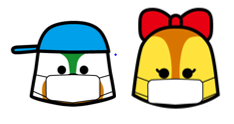 長崎県の要請に基づき、新型コロナウイルス感染症の拡大防止のため、終日休業を実施します。○	実施期間令和４年１月２８日（金）　 　    ～２月１３日（日）上記の期間中、休業いたします。通常（休業前）の営業時間　 時   分 ～   時   分店舗名 